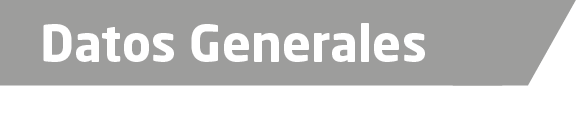 Nombre María Angélica Cabal LezamaGrado de Escolaridad Licenciatura en DerechoCédula Profesional (Licenciatura) 9701939Teléfono de Oficina 012787321144Correo Electrónico angelica_cabal@hotmail.comDatos GeneralesFormación Académica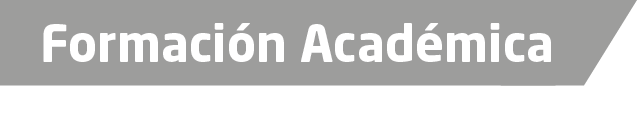 2007-2012 Universidad Paccioli de CórdobaLicenciatura en Derecho.Trayectoria Profesional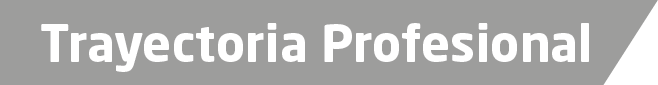 Diciembre 2013 –Junio 2016 Auxiliar de Fiscal Investigador en la Unidad Integral de Procuración de Justicia número Uno, Córdoba, Veracruz.Julio 2016 a la fecha Fiscal Municipal del Municipio de Cuitláhuac, Veracruz  de Conocimiento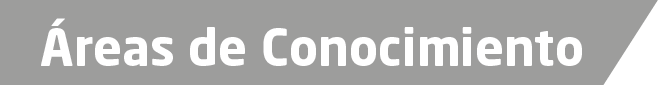 Derecho CivilDerecho Penal